Přechod pro chodce ul. Winstona Churchilla_478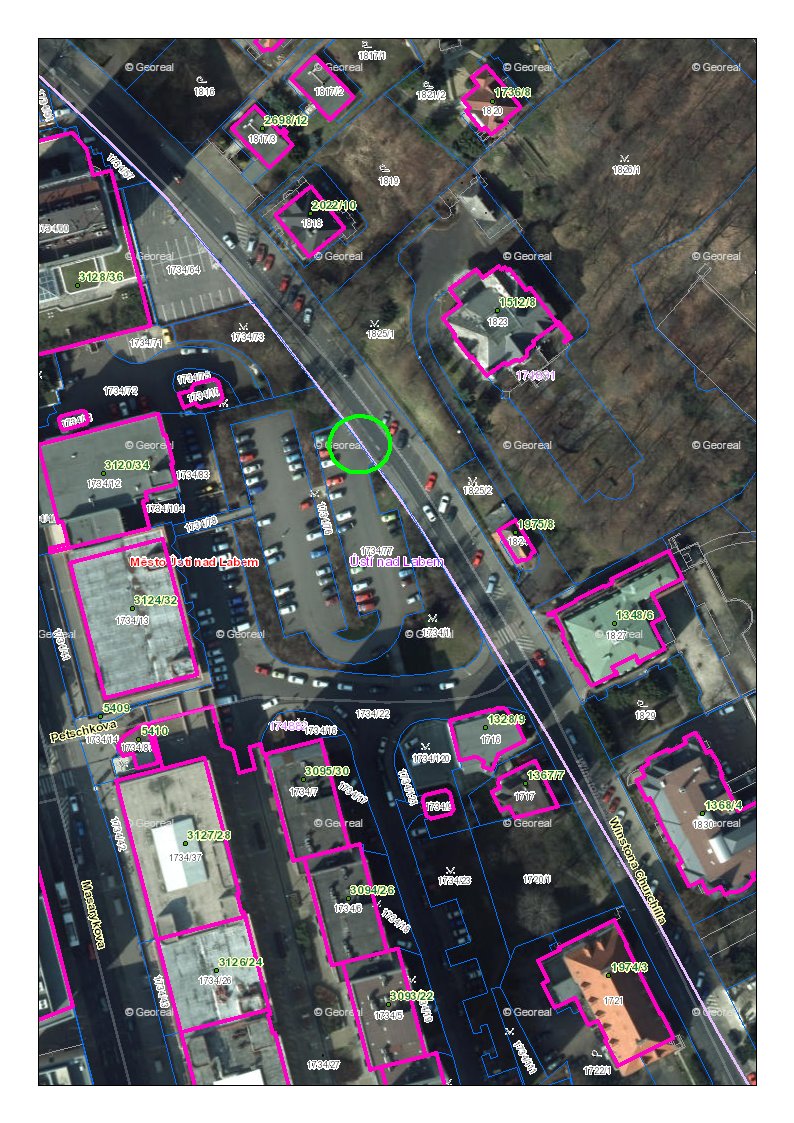 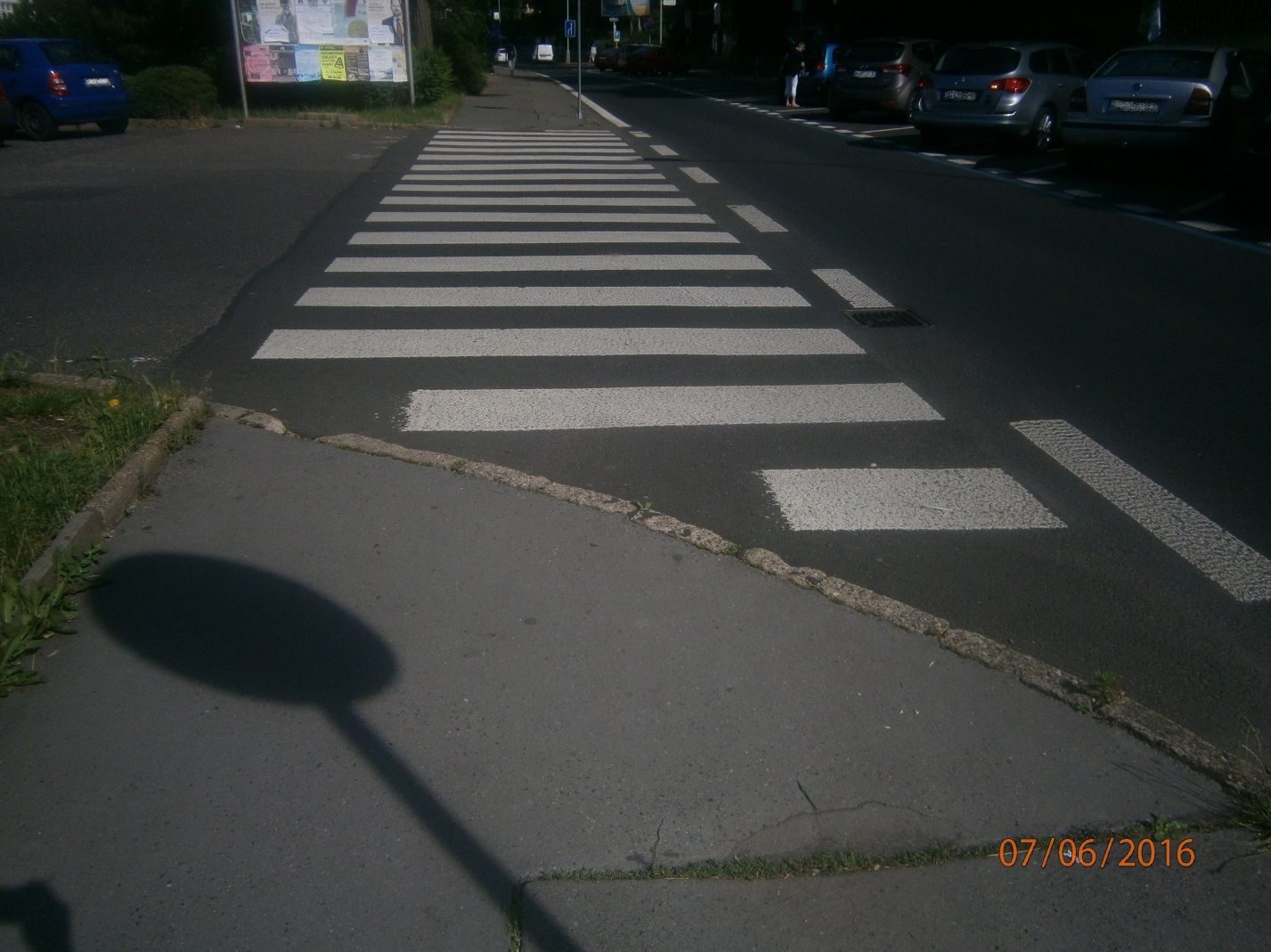 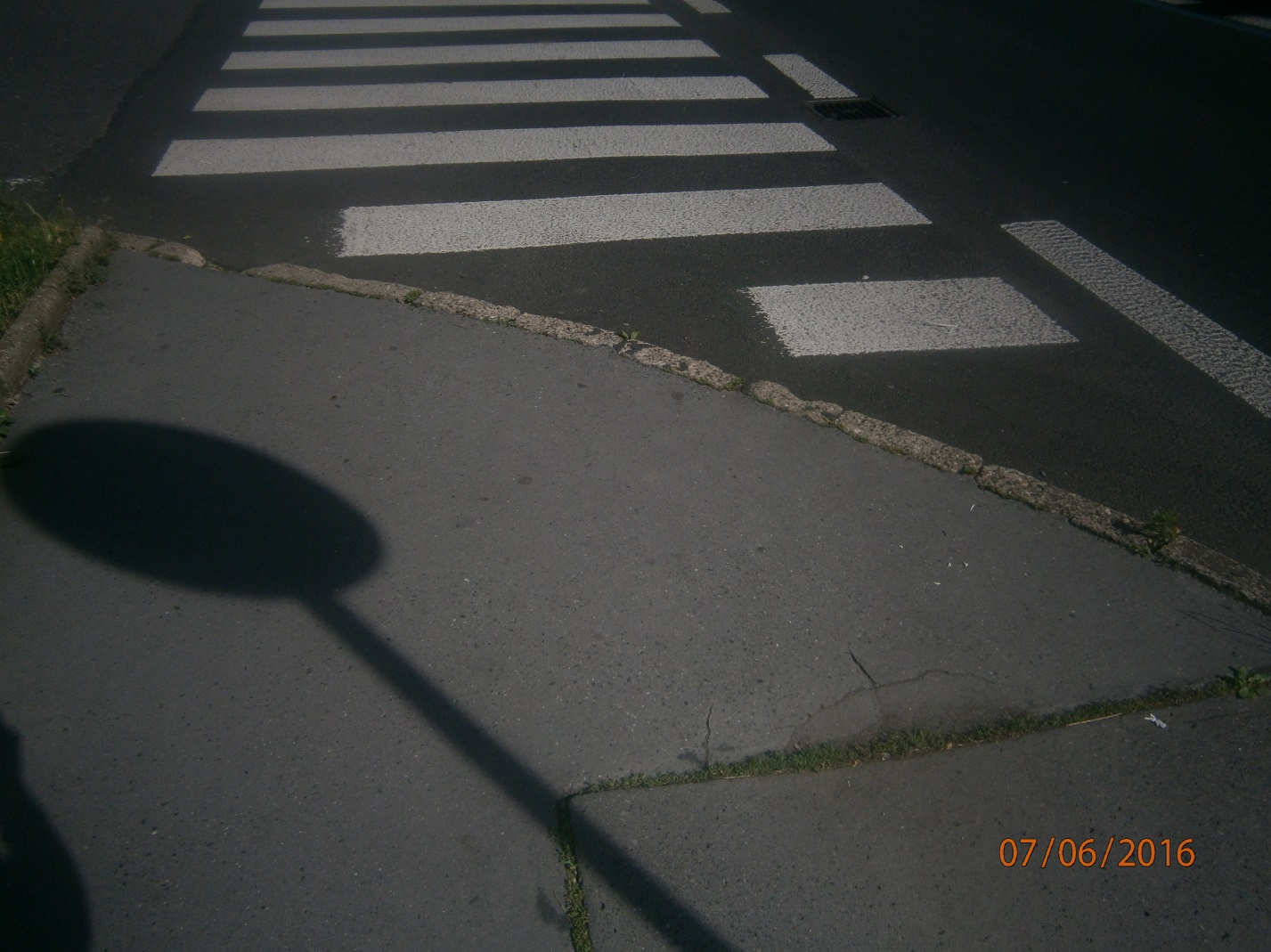 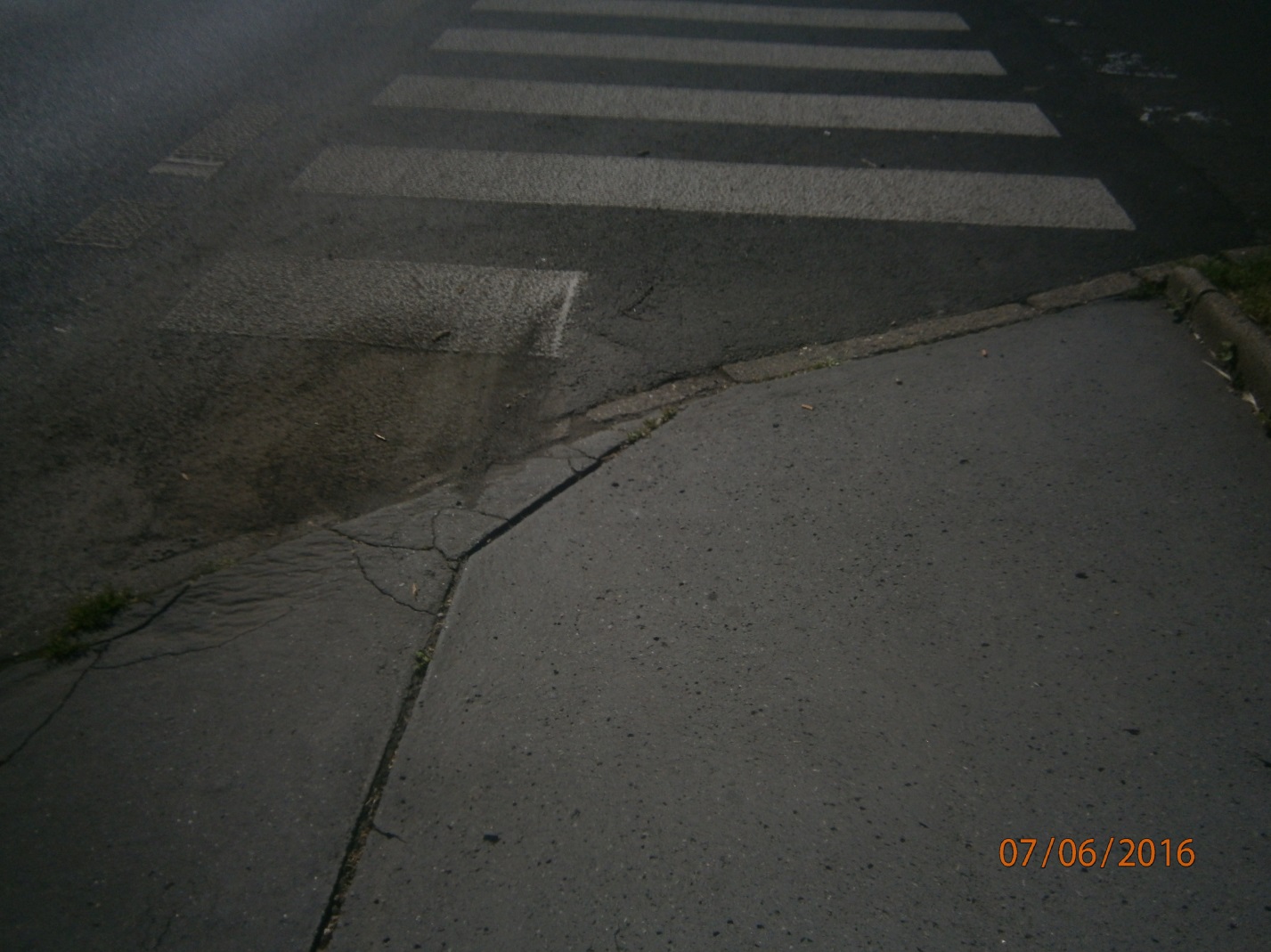 